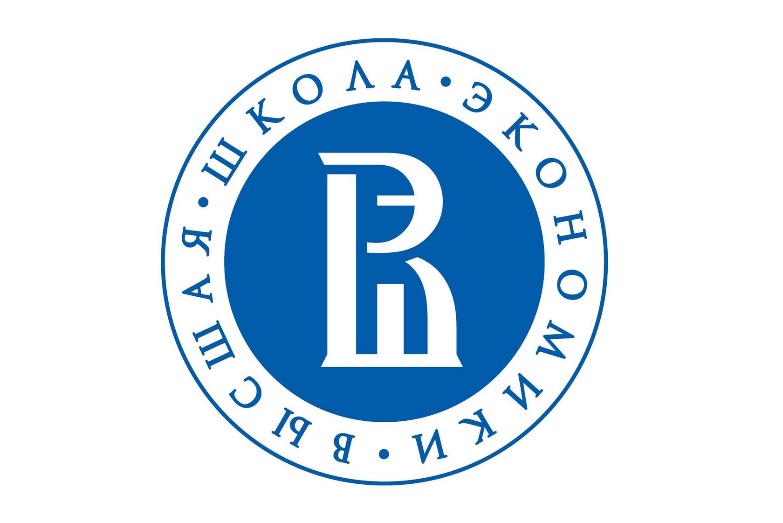 Правительство Российской ФедерацииНациональный исследовательский университет «Высшая школа экономики» (Москва)Конференция участников Проектной группы«Интеллектуальная история права: от идей к институтам»с зарубежным участием(факультет права НИУ ВШЭ)Понятия о праве и государстве и методология правовых и государствоведческих исследований на перекрестке эпох (конец XIX в. — 30-е годы XX в.)Время проведения: 12 декабря 2020 г. (14.00–18.00)Место проведения: ZoomИдентификатор конференции: 915 4720 1418Код доступа: 091687﻿Подключиться к конференции Zoomhttps://zoom.us/j/91547201418?pwd=QlhDbjYrYXlnNHlnSE4vM05TazV5Zz09Программа научной конференции Проектной группы(Москва, 12 декабря 2020 года)Понятия о праве и государстве и методология правовых и государствоведческих исследований на перекрестке эпох (конец XIX в. – 30-е годы XX в.): Программа научной конференции с зарубежным участием, посвященной подведению промежуточных итогов работы Проектной группы «Интеллектуальная история права: от идей к институтам» / сост. А.С. Туманова. М.: НИУ ВШЭ, 2020. Научная конференция проводится в рамках деятельности Проектной группы «Интеллектуальная история права: от идей к институтам» факультета права НИУ ВШЭ.Организатор: Проектная группа «Интеллектуальная история права: от идей к институтам» факультета права НИУ ВШЭ..Руководитель:ТУМАНОВА Анастасия Сергеевна – руководитель Проектной группы, профессор Департамента теории права и межотраслевых юридических дисциплин, академ. руководитель маг. программы «История, теория и философия права», доктор юридических наук, доктор исторических наук, профессор. Модераторы:ТУМАНОВА Анастасия Сергеевна, профессор Департамента теории права и межотраслевых юридических дисциплин, доктор юридических наук, профессор;СОПОВА Анастасия Петровна, преподаватель Департамента теории права и межотраслевых юридических дисциплин.Ответственный секретарь конференции:Туманова Анастасия Сергеевна, д.ю.н., д.и.н., профессор.Технический секретарь конференции:Овчаренко Владлена Владиславовна, магистрант программы «История, теория и философия права»ОТКРЫТИЕ КОНФЕРЕНЦИИПЕРВОЕ ЗАСЕДАНИЕ (14.00-15.50)(регламент выступления – 15 мин.)Приветственное слово участникам: заместитель руководителя Департамента теории права и межотраслевых юридических дисциплин, кандидат юридических наук, доцент Мазаев Дмитрий ВладимировичПрава и свободы личности в России как историко-правовая проблема: подходы и принципы изучения ТУМАНОВА Анастасия Сергеевна, профессор Департамента теории права и межотраслевых юридических дисциплин НИУ ВШЭ, доктор юридических и исторических наук, профессор.Подходы к изучению политической повседневностиСОЛОВЬЕВ Кирилл Андреевич, профессор Школы исторических наук Факультета гуманитарных наук НИУ ВШЭ, главный научный сотрудник Института российской истории РАН, доктор исторических наук, профессор РАН.Полицеистика дореволюционной России как направление исследовательского поиска НИЖНИК Надежда Степановна, начальник кафедры теории государства и права Санкт-Петербургского университета МВД России, доктор юридических наук, профессор, Заслуженный работник высшей школы Российской Федерации.Свобода совести в дореволюционной политико-правовой мысли: ключевые подходыСАФОНОВ Александр Александрович, профессор Департамента теории права и межотраслевых юридических дисциплин НИУ ВШЭ, доктор юридических наук, профессорКлассическое евразийство 1920-1930 гг. в контексте теорий национализмаНАЗМУТДИНОВ Булат Венерович, доцент Департамента теории права и межотраслевых юридических дисциплин НИУ ВШЭ, кандидат юридических наук, доцент.Understanding the role of political ideologies in history of law. The example of western lawyers studying their soviet colleaguesMarco MELLINA, Université de Bordeaux (France), Histoire du Droit, Contractual Temporary lecturer and Research assistant, Ph. D. Student in Legal History.
        Исследование по истории правовых и политических учений: каким ему быть?ЛАПАЕВА Ангелина Вячеславовна, зам. заведующего кафедры теории и истории права Тамбовского государственного университета имени Г.Р. Державина, кандидат юридических наук.Цензура в Российской империи в конце XIX – начале XX века: ключевые понятияСОПОВА Анастасия Петровна, преподаватель Департамента теории права и межотраслевых юридических дисциплин НИУ ВШЭ. Документальное наследие юридических служб при высших и центральных учреждениях Временного правительства (по материалам РГИА, ГАРФ, Бахметевского архива)НЕВЕРОВ Евгений Дмитриевич, преподаватель Департамента теории права и межотраслевых юридических дисциплин НИУ ВШЭ.Приглашены к обсуждению преподаватели кафедры истории государства и права Нижегородского государственного университета им. Н.И. Лобачевского.ВТОРОЕ ЗАСЕДАНИЕ.Секция № 1 (12.12.2020, 16.00–18.00).(регламент выступления – 10 минут)Ведущий: А.С. Туманова (д.ю.н., д.и.н., проф.)Конституция в политическом учении А.И. Герцена.ОВЧАРЕНКО Владлена Владимировна, магистрант 2-го года обучения магистерской программы «История, теория и философия права» НИУ ВШЭВлияние публичных интересов государства на частные права граждан в контексте Первой мировой войныАБРАМОВСКАЯ Мария Сергеевна, студент 3-го курса факультета права  Процедуры и бюрократические практики в законотворческой деятельности Временного правительстваДАВЫДОВ Иван Денисович, студент 3-го курса факультета права НИУ ВШЭ“Женский вопрос” и закрепление политических прав женщин при Временном ПравительствеРОДИОНОВА Елизавета Сергеевна, студент 3-го курса факультета права НИУ ВШЭДискуссия о выборах в Учредительное собрание.МАМЦЕВ Радомир Вадимович, студент 3-го курса факультета права НИУ ВШЭ. Федеративная идея во взглядах Ф.Ф. КокошкинаУСТИНОВ Александр Вячеславович, магистрант 2-го года обучения магистерской программы «История, теория и философия права» НИУ ВШЭ.Социально-научные предпосылки раннесоветской теории права: буржуазная социология и марксистская политэкономия.БАТЫРЕВ Георгий Тимурович, аспирант 1-го года обучения факультета права НИУ ВШЭСекция № 2 (12.12.2020, 15.40–18.00)Ведущий: А.П. Сопова(регламент выступления – 10 минут)Становление методологии теоретико-правовых исследований в работах дореволюционных правоведовАЛЕКСАНДРОВ Станислав Андреевич, магистрант 2-го года обучения магистерской программы «История, теория и философия права». Методология исторического исследования в области конституционного права: цель как фактор, предопределяющий содержание научной работыКАРИМОВ Булат Рамилевич, студент 3-го курса факультета права НИУ ВШЭ. Борьба юридического сообщества против смертной казни в Российской империиКОПЫЛОВА Ксения Алексеевна, студент 2-го курса факультета права НИУ ВШЭ Политико-правовое положение мусульман в Российской империи в период 1900-1917 гг.СКОВИНСКАЯ Евгения, студент 3-го курса факультета права НИУ ВШЭПроблемы модернизации государства в проблематике общественных съездов России начала XX в.САФРОНОВ Никита, магистрант 2-го года обучения магистерской программы «История, теория и философия права» НИУ ВШЭ. Неприкосновенность личности в правовой доктрине и законотворчестве России начала ХХ векаСТЕПИНА Мария Игоревна, аспирант 1-го года обучения факультета права НИУ ВШЭОбращение к текстам конфедеративных соглашений как способ преодоления абстракции в историко-правовых исследованияхЗОБНИН Василий Сергеевич, аспирант 1-го года обучения факультета права НИУ ВШЭ. ПАМЯТКА УЧАСТНИКА НАУЧНОЙ КОНФЕРЕНЦИИУважаемые коллеги!Конференция пройдет в дистанционном формате на платформе Zoom. Ссылка на конференцию в Zoom направляется заявленным участникам.С техническими требованиями к подключению можно ознакомиться на официальном сайте платформы Zoom по ссылке:https://support.zoom.us/hc/ru/articles/201362023-Системные-требования-для-ПК-Mac-и-Linux (обратите внимание на раздел «Требования к пропускной способности»).Порядок работыЗа 30 минут до начала Конференции пройдите по ссылке. (Если вы используете платформу Zoom впервые, то система автоматически предложит вам скачать клиент Start Zoom — примите предложение системы и после скачивания запустите установленный клиент. Если ваш браузер выдаст предупреждение «Этот веб-сайт пытается открыть Zoom Meetings», нажмите на кнопку «Открыть»).Убедитесь, что в поле «Имя» в Zoom значатся ваши реальные Имя, (Отчество — если Вы хотите, чтобы к Вам обращались по имени-отчеству), Фамилия, Место работы, Регион, а не модель вашего телефона, ноутбука или «guest». Модератор добавляет человека в конференцию, только сверившись со списком заявленных участников. Если вы опечатались при вводе данных, у вас будет возможность их скорректировать в начале конференции (нажмите кнопку «Участники» внизу экрана и синюю кнопку «Ещё>» напротив вашего имени в появившемся правом окне — «Переименовать»). После входа Вы попадёте в виртуальный Зал ожидания конференции. Дождитесь подтверждения от организатора конференции.Получив разрешение войти в общий зал, выберете опцию «Войти с использованием звука компьютера».По умолчанию все участники находятся в конференции с включенным видеоизображением. Это нужно для того, чтобы докладчик имел возможность наблюдать живую реакцию на свое выступление. В рамках работы конференции задать вопросы докладчику или прокомментировать услышанное можно в чате конференции (нажмите на кнопку «Чат» и введите своё сообщение в появившемся справа окне).Для того, чтобы показать свою готовность высказаться, участник должен поднять виртуальную руку (нажмите на кнопку «Участники» и в появившемся справа окне под списком участников выберите «Поднять руку»). После вопроса или обсуждения там же нажмите «Опустить руку».   Поддержать докладчика и оценить выступление можно с помощью кнопки «Реакции» внизу экрана.По окончании выйдите из конференции (красная кнопка «Завершить» внизу экрана).Участники конференции:исследователи истории права и истории правовых и политических учений из Москвы, С.-Петербурга, Н.-Новгорода, Тамбова, Бордо (Франция), молодые исследователи из НИУ ВШЭ.Цель проведения и междисциплинарный характер:Подведение промежуточных исследовательских итогов работы Проектной группы в 2020 г. Конференция носит междисциплинарный характер, поскольку ее участниками являются как специалисты по истории права, так и по политической истории.Содержаниедискуссии:Дискуссия будет строиться вокруг ключевых проблем исследований в области истории государства и права и истории политических и правовых учений, таких как история понятий, история институтов, методология историко-правовых исследований. Формат конференции и планируемое число участников:Конференция проводится в ZOOM-формате. В ней выступят более тридцати исследователей и молодых ученых, а также примут участие все желающие аспиранты, магистранты и студенты факультета права. Ожидаемые результаты:Активизация исследований молодых ученых в сфере истории государства и права и истории политических и правовых учений в НИУ ВШЭ, вовлечение в историко-правовые исследования молодых ученых (студентов, магистрантов, аспирантов), знакомство с актуальными проблемами историко-правовых исследований, повышение качества преподавания историко-правовых дисциплин.